№ п/пНаименование товараЕд. изм.Кол-воТехнические, функциональные характеристикиТехнические, функциональные характеристикиТехнические, функциональные характеристики№ п/пНаименование товараЕд. изм.Кол-воПоказатель (наименование комплектующего, технического параметра и т.п.)Показатель (наименование комплектующего, технического параметра и т.п.)Описание, значение1.Пожарная машина ИО-06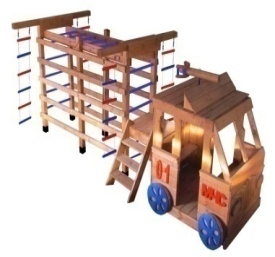 Шт. 11.Пожарная машина ИО-06Шт. 1Высота (мм) Высота (мм) 21001.Пожарная машина ИО-06Шт. 1Длина (мм)Длина (мм)47001.Пожарная машина ИО-06Шт. 1Ширина (мм)Ширина (мм)20001.Пожарная машина ИО-06Шт. 1Применяемые материалыПрименяемые материалыПрименяемые материалы1.Пожарная машина ИО-06Шт. 1СтолбыВ кол-ве 6 шт., выполнены из бруса 100х100 естественной влажности. Нижняя часть столба в покрыта битумной мастикой с последующим бетонированием.В кол-ве 6 шт., выполнены из бруса 100х100 естественной влажности. Нижняя часть столба в покрыта битумной мастикой с последующим бетонированием.1.Пожарная машина ИО-06Шт. 1КабинаВ кол-ве 1шт.,  размером 1200*1400*1600мм., выполнен из доски естественной влажности с покрытием антисептиком «Акватекс».В кол-ве 1шт.,  размером 1200*1400*1600мм., выполнен из доски естественной влажности с покрытием антисептиком «Акватекс».1.Пожарная машина ИО-06Шт. 1Лестница В кол-ве 1шт., выполнена из доски естественной влажности с покрытием антисептиком «Акватекс»В кол-ве 1шт., выполнена из доски естественной влажности с покрытием антисептиком «Акватекс»1.Пожарная машина ИО-06Шт. 1Крыша В кол-ве 1шт., выполнена из доски естественной влажности с покрытием антисептиком «Акватекс» В кол-ве 1шт., выполнена из доски естественной влажности с покрытием антисептиком «Акватекс» 1.Пожарная машина ИО-06Шт. 1 Скамья В кол-ве 1шт, выполнены из доски естественной влажности с покрытием антисептиком «Акватекс»В кол-ве 1шт, выполнены из доски естественной влажности с покрытием антисептиком «Акватекс»1.Пожарная машина ИО-06Шт. 1Пол кабиныК кол-ве 1шт., размером 1200*1400*150мм, выполнены из доски естественной влажности с покрытием антисептиком «Акватекс»К кол-ве 1шт., размером 1200*1400*150мм, выполнены из доски естественной влажности с покрытием антисептиком «Акватекс»1.Пожарная машина ИО-06Шт. 1КолесаВ кол-ве 4шт, выполнены из фанеры толщиной 12-15мм., с покраской акриловой  краской В кол-ве 4шт, выполнены из фанеры толщиной 12-15мм., с покраской акриловой  краской 1.Пожарная машина ИО-06Шт. 1Фары В кол-ве 2шт., выполнены из фанеры12- 15мм., с покраской акриловой  краскойВ кол-ве 2шт., выполнены из фанеры12- 15мм., с покраской акриловой  краской1.Пожарная машина ИО-06Шт. 1РульВ кол-ве 1шт., выполнены из фанеры12- 15мм., с покрытием антисептиком «Акватекс»В кол-ве 1шт., выполнены из фанеры12- 15мм., с покрытием антисептиком «Акватекс»1.Пожарная машина ИО-06Шт. 1Круглая перекладинаВ кол-ве 10шт., диаметром 40-45мм с покраской акриловой краской.В кол-ве 10шт., диаметром 40-45мм с покраской акриловой краской.1.Пожарная машина ИО-06Шт. 1РуколазВ кол-ве 1шт., размером 2500*900*150мм., выполнен из доски естественной влажности в кол-ве 2шт. и шести деревянных перекладин диаметром 40-45мм.В кол-ве 1шт., размером 2500*900*150мм., выполнен из доски естественной влажности в кол-ве 2шт. и шести деревянных перекладин диаметром 40-45мм.1.Пожарная машина ИО-06Шт. 1Подвесная лестница В кол-ве 4шт., размером 2000*300мм, выполнена из веревочного каната и  круглых деревянных перекладин с покраской акриловой краской в ко-ве 6шт. Лестница  крепится на перекладину из бруса размером 100*100*2000мм.В кол-ве 4шт., размером 2000*300мм, выполнена из веревочного каната и  круглых деревянных перекладин с покраской акриловой краской в ко-ве 6шт. Лестница  крепится на перекладину из бруса размером 100*100*2000мм.1.Пожарная машина ИО-06Шт. 1Перекладина В кол-ве 5шт., размером 2500*100*40мм., выполнены из деревянной доски с покрытием антисептиком «Акватекс»В кол-ве 5шт., размером 2500*100*40мм., выполнены из деревянной доски с покрытием антисептиком «Акватекс»1.Пожарная машина ИО-06Шт. 1Декоративная деталь «Пушка»В кол-ве 1шт., выполнена из металлической трубы с покраской термопластичной  порошковой краской и деревянного бруса 100*100мм с покрытием антисептиком «Акватекс»В кол-ве 1шт., выполнена из металлической трубы с покраской термопластичной  порошковой краской и деревянного бруса 100*100мм с покрытием антисептиком «Акватекс»1.Пожарная машина ИО-06Шт. 1МатериалыДеревянный брус и доска естественной влажности тщательно отшлифован со всех сторон и покрашен в заводских условиях антисептиком "Акватекс, фанера с покраской акриловой краской, металл покрыт термопластичной порошковой краской,  саморезы по дереву.   ГОСТ Р 52169-2012  Деревянный брус и доска естественной влажности тщательно отшлифован со всех сторон и покрашен в заводских условиях антисептиком "Акватекс, фанера с покраской акриловой краской, металл покрыт термопластичной порошковой краской,  саморезы по дереву.   ГОСТ Р 52169-2012  